WARRANT OFFICER ASSOCIATIONCRATER SILVER CHAPTER # 0603 FORT MEMORANDUM FOR RECORD	    DRAFT						8 July 20201.  The Chapter President, CW4R Francis Pattin, called the meeting to order at 1730.Note 1:  Due to COVID-19, this meeting was held primarily by telecom remote.  The President manned the phone and the microphone at the Hut with 5 members, while all other quorum attendees participated by phone.2.  Quorum - 10 (32 proxies) present to conduct the meeting, 1 visitors; Pledge of Allegiance was recited. 3.  Welcomed an on-line guest, CW5R Jim White, Northeast Region Director.4.  Minutes from the June 2020 meeting were reviewed by all.  CW5R Vickie Vachon made a motion to accept the minutes subject to edit, and CW5 Sonya Graves-Rivers seconded.  Motion Passed5. The treasurer’s reports for June 2020 was reviewed by all and briefed by CW4R Charlie Mills.  CW5 Travis Elliott made a motion to accept the report, subject to audit and CW5R Vickie Vachon seconded the motion.  The motion to accept the treasurer’s reports for June 2020 passed.        a.   Vice President Report VACANT -  Includes Membership statistics with reports from the Vice-President for Army Reserve/National Guard Affairs – VACANT - Vice-President for Retired Affairs – VACANT- and Vice-President for Junior Warrant Officer affairs - (VP-JWO) VACANT  - see report.       b.  Memorabilia 					- CW3 Demetria Timothy             	      c.  Volunteer Hour monitor				- CW5R Vickie Vachon 			- see report.      d.  Boy Scouts of America 				- CW4R Charlie Mills			- see report     e.  JROTC Community High Schools			- CW4 Dan Howison     f.   McGuire VA Support 				- CW5R Karen Ortiz     g.  Rebuilding TriCities 				- CW5 James Fiorilli                                             h.  Public Relations 					- CW5 Travis Elliott			     i.   Wreaths Across America – Hopewell Cemetery 	- CW4R Amy Jones			6.  Old business:     a. CW5 James Fiorilli was briefed by CW5 Thomas Waltman, who will PCS, and Chief Fiorilli will take the committee lead for Rebuilding TriCities .                                   .     b. The Crater Silver Chapter Private Organization paperwork is prepared for signatures, and was signed at the meeting, and is in staffing until submitted and completed.  CW4 Dan Howison is the POC and July 2020 is the deadline.     c. CW4R Charlie Mills briefed that the Boy Scouts are using skype and computer, but otherwise not doing too much.     e. The Crater Silver Chapter has postponed the ball until Next year due to COVID-19 quarantine.  Members who have paid already have choices to ask for refund, by email to CW4R Charlie Mills, our treasurer, donate or carry over until next year when the Ball will occur.     f.  CW5 Travis Elliott brief Public Relations, and gained concurrence to author a Member Highlight article and recognize a worthy member on the Crater Silver Chapter website and on the Facebook page.7. New Business.      a. Due to resignation of our elected Vice President, nominations were received for a special VP election.     b. CW5R Vickie Vachon nominated CW3 Demetria R. Timothy, a member who is in good standing, and who has agreed to serve as Vice President if elected.     c.  CW5R Wayne Burton nominated CW4R Dan Y. Howison, a member who is in good standing, and who has agreed to serve as Vice President if elected.      d.  CW5R Wayne Burton made a motion to close ballots, which can expedite sending the ballots out and getting results for the next meeting.  Cw5 Travis Elliott seconded the motion, which passed.8. Motion to adjourn was made by CW5 Travis Elliott and was seconded by CW5R Vickie Vachon at 1753.  Motion passed.  9. The next meeting will be held on Wednesday, 5 August 2020, social time at 1700 and  starting at 1730 at the ALU Multiplex Room.  This is in Hertzinger Hall near the ALU staff duty and provisions accepted for telecom communication due to COVID -19 social distancing, conditioned on progress of Phase two COVID-19 plan in Virginia.______________________			______________________Wayne Burton				             Francis PattinCrater Silver Chapter Secretary			Crater Silver Chapter President8 July 2020 QuorumADDENDUM:  Crater Chapter Proxies HeldName			Expires		Proxy given to:CW5R Jose Agosto		Mar 21		OpenCW4R Percy Alexander		Indef-LIFE		CW5R Wayne Burton CW4R Hope Bean		Indef-LIFE		CW4R Amy JonesCOLR David Buck		Indef-LIFE		Presiding OfficerCW5R Wayne Burton		Indef-LIFE		OpenCW5 Travis Elliott		Indef-LIFE		CW5R Wayne Burton CW5R Wayne Estes		Indef-LIFE		Presiding OfficerCW5 Roberto Figueroa		Jan 21		CW5R Vickie VachonCW5R Sam Galloway		Nov 20		PresidentCW5R Bob Gates		Jan 21		CW5R Wayne BurtonCW5 Robert Gowin		Mar 21		OpenCW4R Dan Howison		Indef-LIFE		OpenCW5R Guy Hunter		Mar 21		CW5R Vickie VachonCW4R Richard Jefferson	Mar 21		VPCW4R Amy Jones		Aug 20		CW5R Wayne BurtonCW4 Robert D. Johnson		Indef-LIFE		President or VPWO1 Tyrone Lander 		Jul 21		OpenCW3 Joshua Martin		Mar 21		President or VPCW4R Luis Martinez		Jan 21		CWR5 Vickie VachonCW5R Frank Meeks		Jul 21		CW5R Vickie VachonCW4 Wayne Melesky		Nov 20		Presiding OfficerCW4R Charles L. Mills		Indef		CW5R Wayne BurtonCW4R Chester Morris		Jan 21		Chapter PresidentCW4R Monty Meston		Indef-LIFE		CW5R Wayne BurtonCW3R William King		Indef-LIFE		Presiding OfficerCW5R Karen Ortiz		Jan 21		CW5R Vickie VachonCW4 Dan Peoples		Mar 21		CW5R Wayne BurtonCW4R Francis Pattin		Jan 21                             CW5R Wayne BurtonCW4R Allan E Rickard		Mar 21		Presiding OfficerCW4 Wayne Sexton		July 21                            OpenCW5R Alvin Taswell		Aug 21		OpenCW5R Vickie Vachon		Jul 21		President or VPCW4 Ted Vanzant		Indef-LIFE		CW5R Wayne BurtonCW4R Clenora ”Jenn” Walker 	Indef-LIFE		OpenCW3 Gabriela Wetherington	Indef-LIFE		CW4 Francis PattinCW5R James Williams 		Mar 21 		OpenCW5R Nicole Woodyard		Indef-LIFE		OpenCW4R Donna Zampi		Indef-LIFE		PresidentProxies used:Presidents’ Report –.VP Report - Roster USAWOA SILVER CRATER CHAPTERTreasurer’s Reports1 July 2020 – 31 Julye 2020   PlaceholderBoy Scouts of America, Troop 912, Ft Lee Va.   No report.  Boy Scouts are basically inactive due to COVID-19                                                               Charles L .Mills                                                               USAWOA, Crater Chapter                                                               Charter Organization RepresentativeFYI only:  	I was asked to provide information regarding Fort Lee partnerships for the VMAC (Virginia Military Advisory Council) which is an advisory council to the Governor and executive branch of state government. Because of your active role in supporting free school supplies to military children, I included the Fort Lee Warrant Officer's Association as partnering in that initiative. 	Giving credit where credit is due!	Kind Regards,	Susan	SUSAN N. GARLING	Community Relations Officer/Media, Public Affairs.	Fund Manager,  Fort Lee Civilian Welfare Fund.	Advisor, Garrison Command Advisory Group.	U.S. Army Garrison Headquarters	3312 A. Ave., Bldg 12010, Suite 123	Fort Lee, VA 23801	Desk:  804-734-6893	Work Cell: 804-735-3463	DSN: 687-6893MEMORIBILIA REPORT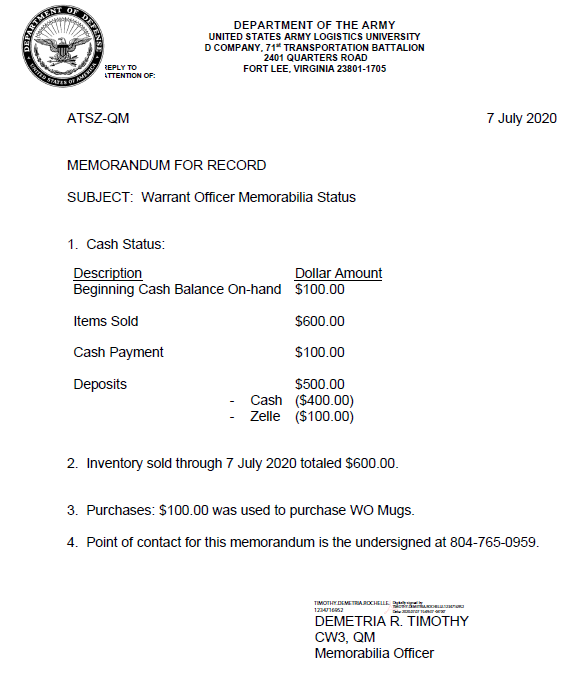 Agenda 				August 5th, 2020 meetingNote:  Due to Coronavirus, which limits socialization to 10 people, this meeting will be by remote dial in and reports sent by email.1.  Count of members to ensure a forum/forum established (   )  ID Proxies (   ) 2.  Call meeting to order at _________________3. Pledge4. Welcome guest and new members5.  Minutes passed out and read, any discussion, motion to accept subject to edit	Motion made by __________________________                    Seconded _______________________________6. Treasures Report  any discussion, motion to accept subject to audit	Motion made by ___________________________	Seconded By _____________________________7.  Committee Reports   a.   Vice President Report VP-OPEN – NG/AR OPEN. VP RA -OPEN, VP JR WOA- OPEN  b.   Memorabilia –  CW3 Demetria Timothy.   d.   Volunteer Hours - CW5R Vickie Vachon.  e.   Holiday Helper - CW5R Vickie Vachon.  f.    Boy Scouts - CW4R Charlie Mills  g.  Solicitation – CW5R Nicole Woodyard  h.  JROTC Community High Schools– CW4R Dan Howison  i.    WO Ball – CW5 Travis Elliott  j.    Rebuilding TriCities – CW5 James Fiorilli    k.   Public Relations – CW5 Travis Elliott  l.   2020 WO Ball Raffle:  CW4 James McCracken  m. Wreaths Across America – Hopewell Cemetery – CW4R Amy Jones8.  Old Business- Count, close-out and announce Special VP Ballot results- Rebuilding TriCities–action- Crater Chapter Private Organization paperwork CW4R Dan Howison–action- Crater 2020 raffle–action committee lead CW4 McCracken, assisted by CW4 Wayne Sexton9.  New Business –10.  Alibi’s 	Raffle 1 each gift certificated (dinner for Two) from members present11.  Next Meeting – 2 September 2020- Suite E, Bldg. 10000, near Carver Avenue & Sisisky Blvd (the Hut) at 1730 12.  Adjourn meeting at (time) _________________________	Motion made by__________________________________	Seconded by ___ __________________________________ CRATER SILVER CHAPTER NOTES: ________________________________________________________________________________________________________________________________________________________________________________________________________________________________________________________________________________________________________________________________________________________________________________________________________________________________________________________________________________________________________________________________________________________________________________________________________________________________________________________________________________________________________________________________________________________________________________________________________________________________________________________________________________________________________________________________________________________________________________________________________________________________________________________________________________________________________________________________________________________________________________________________________________________________________________________________________________________________________________________________________________________________________________________________________________________________________________________________________________________________________________________________________________________________________________________________________________________________________________________________________________________________________________________________________________________________________________________________________________________________________________________________________________________________________________________________________________________________________________________________________________________________________________________________________________________________________________________________________________________________________________________________________________________________________________________________________________________________________________________________________________________________________________________________________________________________________________________________________________________________________________________________________________________________________________________________________________________________________________________________________________________________________________________________________________________________________________________________________________________________________________________________________________________________________________________________________________________________________________________________________________________________________________________________________________________________________________________________________________________________________________________________________________________________________________________________________________________________________________________________________________________________________________________________________________________________________________________________________________________________________________________________________________________________________________________________________________________________________________________________________________________________________________________________________________________________________________________________________________________________________________________________________________________________________________________________________________________________________________________________________________________________________________________________________________________________________________________CW4 Francis PattinCW5R Wayne Burton CW4R Charlie MillsCW5 Travis ElliottCW5 James FiorilliCW5 Thomas WaltmanCW4R Dan Howison % CW5R Vickie Vachon% CW3 Jon Ganues % CW5 Sonya Graves Rivers% CW4 Clenora Walker! % CW5R Jim White* USAWOA member; not Crater Chapter member                        # membership unknown                                                !  VISITOR%Telephone Call in . 